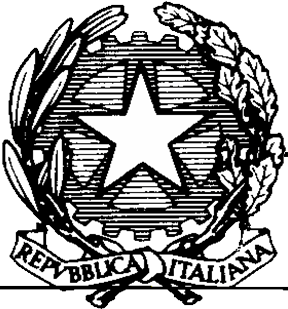 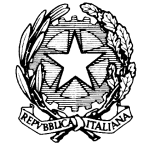 ISTITUTO COMPRENSIVO STATALE “MARGHERITA HACK” VIA G. MATTEOTTI, 3 – 20057 ASSAGO (MI)tel. 02 4880007  Anno Scolastico …………………………..SCHEDA DI INDIVIDUAZIONE DEI BISOGNI EDUCATIVI SPECIALI     1. IDENTIFICAZIONE DEL PROBLEMA (eliminare le voci che non servono)-Alunno con disagio comportamentale/ relazionale -Alunno in situazione di svantaggio socio-economico e/o linguistico/culturale-Alunno straniero che non ha ancora acquisito le competenze linguistiche adeguate-Alunno ospedalizzato o con gravi problemi di salute*Le situazioni di svantaggio socio-economico e culturale, vengono considerate nella misura in cui costituiscono un ostacolo per lo     sviluppo cognitivo, affettivo, relazionale, sociale dell’alunno e influiscono negativamente sul suo apprendimento.2. DIFFICOLTA' RILEVATE E AMBITI IN CUI SI MANIFESTANO (Abilità motorie, Linguaggio, Abilità       interpersonali, Abilità cognitive, Autonomia personale, Autonomia di lavoro,...)OSSERVAZIONI:BISOGNI EDUCATIVI SPECIALIDOPO UN PRIMO PERIODO DI OSSERVAZIONE SONO EMERSI I SEGUENTI BISOGNI:   Inserire una crocetta nella colonna che si ritiene opportunaOsservazioni..........VERIFICA DEL PERCORSO FORMATIVO CON LA FAMIGLIADATA……………………CRITICITA’RILEVATEPUNTI DI FORZA OSSERVAZIONIASSAGO, lì……………………        FIRMA INSEGNANTIFIRMA GENITORE/I                                                                                            IL DIRIGENTE SCOLASTICO(Prof.ssa Antonella Maria Vilella)ISTITUTO COMPRENSIVO STATALE “MARGHERITA HACK”VIA G. MATTEOTTI, 3 – 20057 ASSAGO (MI)TEL. 02 4880007                                                                          PDP BESPIANO DIDATTICO PERSONALIZZATO PER ALUNNI CON BISOGNI EDUCATIVI SPECIALIASSENSO DELLA FAMIGLIA Il sottoscritto………………………………………in accordo con le indicazioni del Team/Consiglio di classe ……………, esprime parere favorevole ad una personalizzazione/individualizzazione del percorso formativo del proprio figlio………………………………………. per l’anno scolastico …………………………. come previsto dalla Direttiva Ministeriale 27/12/2012 e successiva Circolare n° 8 del 06/03/2013.Il piano didattico personalizzato si realizza nell’adozione di una personalizzazione della didattica con l’adozione di eventuali misure compensative e/o dispensative, nella prospettiva di una presa in carico globale e inclusiva di tutti gli alunni.Il PDP BES ha carattere di temporaneità configurandosi come progetto d’intervento limitato al periodo necessario per il raggiungimento degli obiettivi in esso previsti.DISSENSO DELLA FAMIGLIA Il sottoscritto …………………………………………………………………. in disaccordo con le indicazioni del Team docenti della classe ...……………, esprime il proprio dissenso alla stesura del PDP BES per il proprio figlio per l’anno scolastico …………………………., come previsto dalla Direttiva Ministeriale 27/12/2012 e successiva Circolare n° 8 del 06/03/2013.Data………………….. Firma dei genitori                                                                              Firma dei docenti                                                                             Firma del Dirigente ScolasticoIndicatoripunti di forza punti di debolezza  Relazione con l’adultoRelazione con i compagniRispetto delle regoleAscoltoPartecipazioneInteresseImpegnoComunicazione verbaleLetturaComprensioneProduzioneCalcoloMetodo di lavoroStudioAutonomia nell’attivitàAltro………………………………………………………………